        CÂMARA MUNICIPAL DE ARARAQUARA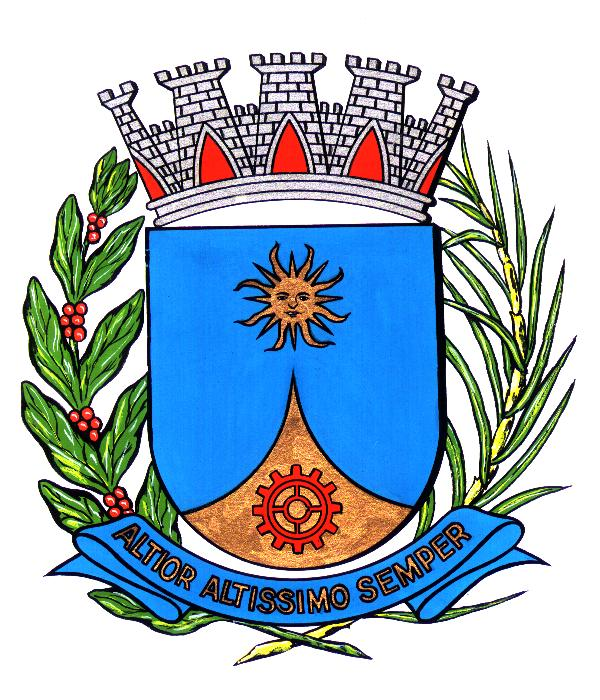 Estado de São PauloRESOLUÇÃO NÚMERO 422De 14 de julho de 2015Autor: MESA DA CÂMARA MUNICIPAL DE ARARAQUARACria Comissão Especial de Estudos – CEE, denominada “Escravidão em Araraquara”, com o objetivo de efetuar levantamento do arquivo histórico sobre o período da escravidão em Araraquara e região.	O PRESIDENTE deste Legislativo, usando da atribuição que lhe é conferida pelo artigo 32, inciso II, alínea g, da Resolução nº 399, de 14 de novembro de 2012 (Regimento Interno), e de acordo com o que aprovou o plenário em sessão ordinária de 14 de julho de 2015, promulga a seguinteRESOLUÇÃO	Art. 1º Nos termos do artigo 114 do Regimento Interno, fica criada uma Comissão Especial de Estudos – CEE, denominada “Escravidão em Araraquara”, com o objetivo de efetuar levantamento do arquivo histórico sobre o período da escravidão em Araraquara e região.	§ 1º A CEE poderá ter um número máximo de 03 (três) vereadores.	§ 2º Os seus membros escolherão entre si o Presidente e o Relator.	§ 3º Os vereadores componentes serão nomeados, por Ato do Presidente da Câmara, publicado no jornal local responsável pelas publicações oficiais do Poder Legislativo, dentro do prazo de 15 (quinze) dias, contados da promulgação desta resolução.	Art. 2º Fica delegada competência à referida Comissão para entrar em entendimentos com órgãos governamentais e não governamentais que julgar conveniente, com o objetivo de dar cumprimento a sua tarefa.	Art. 3º O presidente da Comissão deverá apresentar relatório final de seus trabalhos até o dia 25 (vinte e cinco) do mês de setembro do ano de 2015 (dois mil e quinze).	Art. 4º Esta Resolução entra em vigor na data de sua publicação.	CÂMARA MUNICIPAL DE ARARAQUARA, aos 14 (quatorze) dias do mês de julho do ano de 2015 (dois mil e quinze).ELIAS CHEDIEKPresidenteMARCELO ROBERTO DISPEIRATTI CAVALCANTIDiretor Legislativo no exercício da Administração GeralPublicado na Câmara Municipal de Araraquara, na mesma dataArquivado em livro próprio		                             dlom